                                      TISSUE VIABILITY REFERRAL FORMHave you consulted the Wound Management Formulary for advice in the first instance?  WOUND MANAGEMENT FORMULARY or Tissue Viability Website https://staffnet.fv.scot.nhs.uk/a-z/nursing/assuring-better-care/campaigns/tissue-viability/ PLEASE ATTACH WOUND PHOTOGRAPHS AS APPROPRIATE TO THIS REFERRAL SEND COMPLETED REFERRALS TO:  fv.tissueviability@nhs.scot (preferred method) or post Tissue Viability Service, Falkirk community Hospital, Major’s Loan Falkirk FK1 5QEINSTRUCTIONS: ALL referrals require completion of page 1 followed by the section/s relevant to your referral. Wound referrals complete section 1 Pressure related problems (including friction/shear) complete section 2 (AND section 1 if pressure ulcer present) Chronic oedema/Specialist Hosiery complete section 3 (AND section 1 if a wound present) Skin Problems – Including moisture damage and IAD complete section 4DATE: Referrer’s details or person to contact with regards referral    SECTION ONE – WOUND             PLEASE ATTACH A PHOTOGRAPH OF THE WOUND TO RELEVANT REFERRAL (if not on Morse)WOUND TYPE (e.g. leg ulcer, trauma, surgical wound, haematoma, skin tear): IF A VENOUS LEG ULCER IS THE PATIENT ON THE VLU PATHWAY?  Yes        NoWOUND DURATION: WEEKS          MONTHS           YEARSAnatomical Location:  Please mark the position on the body map below 	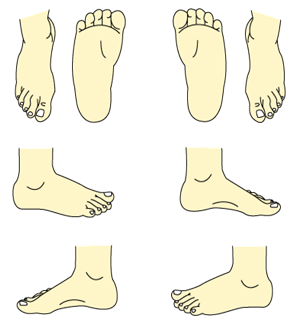 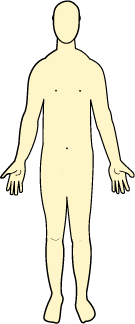 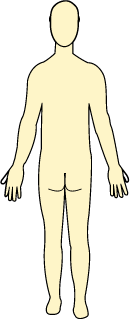 SECTION 2 – PRESSURE RELATED PROBLEMS (Including Shear/Friction)Is there current pressure damage? Grade 1       Grade 2     Grade 3    Grade 4        DTI             UngradeableHas there been any previous pressure damage? Grade: Please mark the position on the body map below:Pressure Ulcer Risk Assessment -Braden Score:                                   Other Risk Assessment (Name and /score): Is Patient mobile:  Fully Y/N     Restricted Y/N     Indicate any Mobility Aids used:             Bed Bound                        SECTION 3- CHRONIC OEDEMA/SPECIALIST HOSIERY Limb Measurements (cm):Right ankle              Right calf              Right thigh (as applicable)Left ankle               Left calf                 Left thigh (as applicable)Leg shape – Normal – Cylindrical - Inverted Champagne Bottle                       Abnormal/Other – describe:SECTION 4 – SKIN PROBLEMS including IAD, Moisture DamageDuration of current skin condition:Is the patient known to Dermatology?     Yes      NoPlease mark position on body map below:PATIENT INFORMATIONPATIENT INFORMATIONPATIENT INFORMATIONPATIENT INFORMATIONNAMED.O.BNAMECHI:ADDRESS & POSTCODEG.P. NAME & ADDRESSConsultantConsultantNameContact NumberEmail AddressBaseRoleReason For Referral to TVSPMH:IF AN INPATIENT IN ACUTE /COMMUNITY HOSPITAL – REASON FOR ADMISSIONPMH:IF AN INPATIENT IN ACUTE /COMMUNITY HOSPITAL – REASON FOR ADMISSIONMEDICATION/ALLERGIESWOUND DIMENSIONS (MM/)WOUND DIMENSIONS (MM/)LENGTHLENGTHLENGTHWIDTHDepthWOUND BED Complete in %WOUND BED Complete in %NECROSIS/BLACKNECROSIS/BLACKNECROSIS/BLACKNECROSIS/BLACKNECROSIS/BLACKSLOUGH/YELLOW        SLOUGH/YELLOW        SLOUGH/YELLOW        SLOUGH/YELLOW        WOUND BED Complete in %WOUND BED Complete in %GRANULATION/REDGRANULATION/REDGRANULATION/REDGRANULATION/REDGRANULATION/REDEPITHELIALISING/PINKEPITHELIALISING/PINKEPITHELIALISING/PINKEPITHELIALISING/PINKWOUND BED Complete in %WOUND BED Complete in %HYPERGRANULATIONHYPERGRANULATIONHYPERGRANULATIONHYPERGRANULATIONHYPERGRANULATIONANY UNDERMINING TRACKING? Length/ Depth (mm)ANY UNDERMINING TRACKING? Length/ Depth (mm)ANY UNDERMINING TRACKING? Length/ Depth (mm)ANY UNDERMINING TRACKING? Length/ Depth (mm)Refer to Exudate PathwayEXUDATE LEVELSATURATED/LEAKINGSATURATED/LEAKINGSATURATED/LEAKINGWETWETWETWETWETDRY/MOISTDRY/MOISTEXUDATE TYPERefer to Exudate PathwayCLEAR/STRAWCLEAR/STRAWRED/PINKCloudy/milky/creamyCloudy/milky/creamyGreen/Yellow/Bluish??Green/Yellow/Bluish??Green/Yellow/Bluish??Yellow/brownYellow/brownANY CLINICAL SIGNS OF INFECTION?IF YESSTATE:IF YESSTATE:SWAB TAKEN?WHEN:SWAB TAKEN?WHEN:SWAB TAKEN?WHEN:RESULT:RESULT: PAIN PRESENT?  NOCICEPTIVE? NEUROPATHIC?     Scale: 0  1   2   3   4   5Scale: 0  1   2   3   4   5Scale: 0  1   2   3   4   5Current Management?Current Management?Current Management?Current Management?Current Management?Current Management?Current Management?NUTRITION:    WEIGHT         KG             MUST SCOREBMI: NUTRITION:    WEIGHT         KG             MUST SCOREBMI: NUTRITION:    WEIGHT         KG             MUST SCOREBMI: NUTRITION:    WEIGHT         KG             MUST SCOREBMI: Current Management?Current Management?Current Management?Current Management?Current Management?Current Management?Current Management?ABPI RESULT AS APPROPRIATE FOR LEG ULCERABPI RESULT AS APPROPRIATE FOR LEG ULCERABPI RESULT AS APPROPRIATE FOR LEG ULCERABPI RESULT AS APPROPRIATE FOR LEG ULCERManual  OR Automated Machine Manual  OR Automated Machine Manual  OR Automated Machine Manual  OR Automated Machine Manual  OR Automated Machine Manual  OR Automated Machine Manual  OR Automated Machine Left ABPILeft ABPILeft ABPILeft ABPIRight ABPIRight ABPIRight ABPIRight ABPIRight ABPIRight ABPIRight ABPIMOBILITY : FULLY   RESTRICTEDMOBILITY : FULLY   RESTRICTEDMOBILITY : FULLY   RESTRICTEDMOBILITY : FULLY   RESTRICTEDMOBILITY  IMMOBILE    BED/CHAIR /WHELCHAIR BOUNDMOBILITY  IMMOBILE    BED/CHAIR /WHELCHAIR BOUNDMOBILITY  IMMOBILE    BED/CHAIR /WHELCHAIR BOUNDMOBILITY  IMMOBILE    BED/CHAIR /WHELCHAIR BOUNDMOBILITY  IMMOBILE    BED/CHAIR /WHELCHAIR BOUNDMOBILITY  IMMOBILE    BED/CHAIR /WHELCHAIR BOUNDMOBILITY  IMMOBILE    BED/CHAIR /WHELCHAIR BOUNDPAST WOUND TREATMENTS AS APPLICABLEPRESENT WOUND TREATMENT REGIME AND HOW LONG IN USEWhat is the patient’s attitude/behaviour towards their current treatment/management?Surface: What is the patient currently:Sitting On? (bed/chair/riserrecliner/sofa etc)Cushion:Surface: What is the patient currently:Sleeping On? bed/chair/riserrecliner/sofa etc)Offloading Heels?Mattress:State: Skin AssessmentIs skin intact Yes/No CommentsIs skin intact Yes/No CommentsKeep MovingWhat is current repositioning regime?Acute Only – Is Care & Comfort Chart in Use Y/NWhat is current repositioning regime?Acute Only – Is Care & Comfort Chart in Use Y/NIncontinence/MoistureAny current Issues?State Management Regime:Any current Issues?State Management Regime:NutritionWeight:                           MUST Score:BMI:Current Management as applicable:Weight:                           MUST Score:BMI:Current Management as applicable:MOBILITYFULLY  Y/N       RESTRICTED Y/N        BED/CHAIR/WHELLCHAIR BOUND - CIRCLEFULLY  Y/N       RESTRICTED Y/N        BED/CHAIR/WHELLCHAIR BOUND - CIRCLEPLEASE LIST ANY POSTURE OR POSITIONING PROBLEMS, INCLUDING CONCORDANCEReferrals to Other Services as ApplicableDatesOrthoticsOTPhysioPodiatryVascularDermatologyOther eg  Wheelchair Service, DieticianWhat is the patient’s attitude/behaviour towards their current treatment/management plan?Please list signs and symptoms of chronic oedema/venous disease for the patient e.g. ankle/venous flare, haemosiderin staining, varicose veins, hyperkeratosis, skin folds etcOEDEMA: Yes/NoYes/NoPitting - Fibrotic - Pitting - Fibrotic - SKIN CONDITIONPlease describe:SKIN CONDITIONPlease describe:SKIN CONDITIONPlease describe:Current Management:Current Management:PAINType: Nociceptive         NeuropathicScale: 0  1  2  3  4  5 PAINType: Nociceptive         NeuropathicScale: 0  1  2  3  4  5 PAINType: Nociceptive         NeuropathicScale: 0  1  2  3  4  5 Current Management:Current Management:MOBILITY: Fully –Restricted – Immobile/Bedbound -MOBILITY: Fully –Restricted – Immobile/Bedbound -MOBILITY: Fully –Restricted – Immobile/Bedbound -Is the patient sleeping in bed at nightYES/ NOAre they elevating legs during dayYES/NOIs the patient sleeping in bed at nightYES/ NOAre they elevating legs during dayYES/NOAny Other Comments:Any Other Comments:Any Other Comments:Any Other Comments:Any Other Comments:ABPI results if applicableABPI results if applicablerightrightleftWhat is the patient’s attitude/behaviour towards their current/treatment/management?What is the patient’s attitude/behaviour towards their current/treatment/management?What is the patient’s attitude/behaviour towards their current/treatment/management?What is the patient’s attitude/behaviour towards their current/treatment/management?What is the patient’s attitude/behaviour towards their current/treatment/management?What previous management or involvement with other Services has there been? (eg specialist hosiery clinic, Lymphoedema)?What previous management or involvement with other Services has there been? (eg specialist hosiery clinic, Lymphoedema)?What previous management or involvement with other Services has there been? (eg specialist hosiery clinic, Lymphoedema)?What previous management or involvement with other Services has there been? (eg specialist hosiery clinic, Lymphoedema)?What previous management or involvement with other Services has there been? (eg specialist hosiery clinic, Lymphoedema)?Please describe the skin conditionCurrent Management RegimeWhat is the patient’s attitude/behaviour towards their current treatment/management?